Central Workshop  Central Workshop conducted the Short Term Training Programme under Skill India Scheme from 19th to 24th Feburary, 2018 on “Advances in Machining Processes” for  Pvt. ITI and Govt. ITI instructors having practices on CNC Turning Centre, CNC Machining Centre, DRO lathe, Gear cutting and Universal Tool and Cutter grinding machine.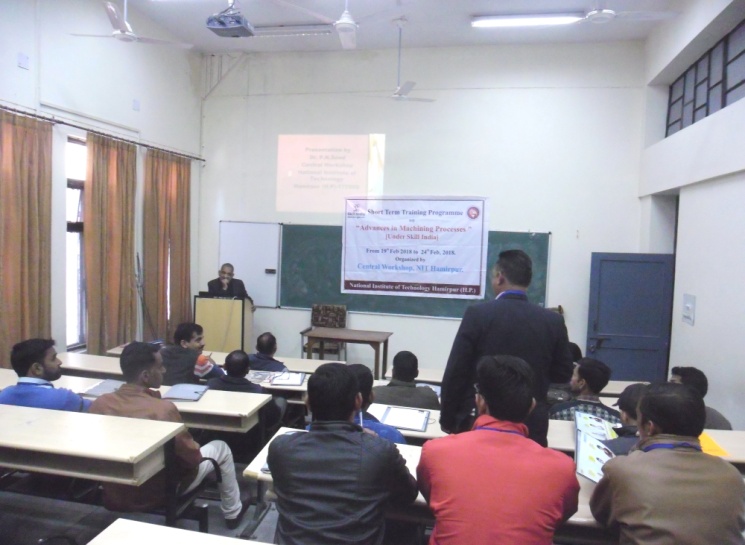 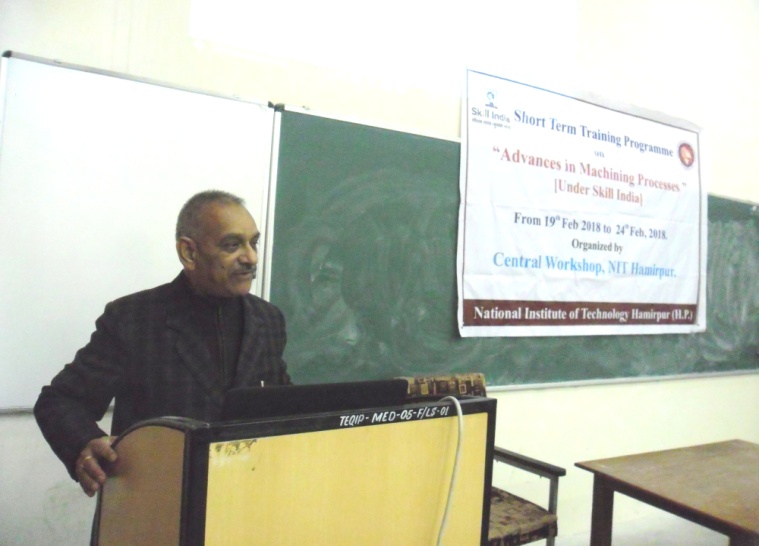 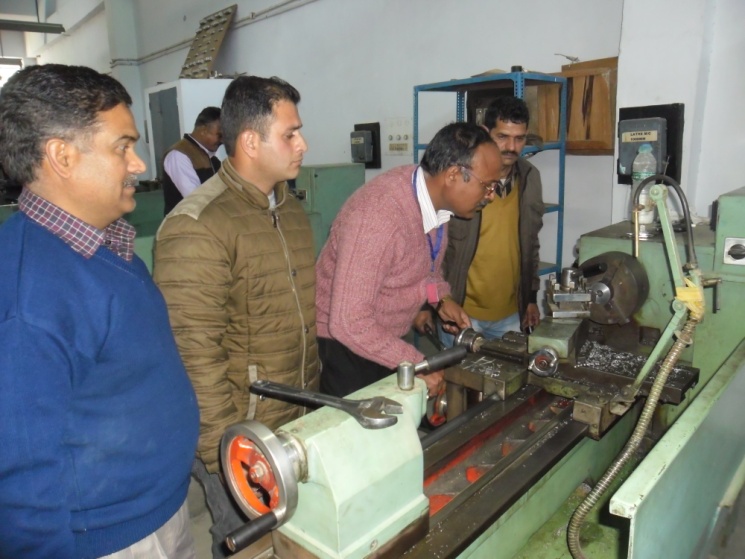 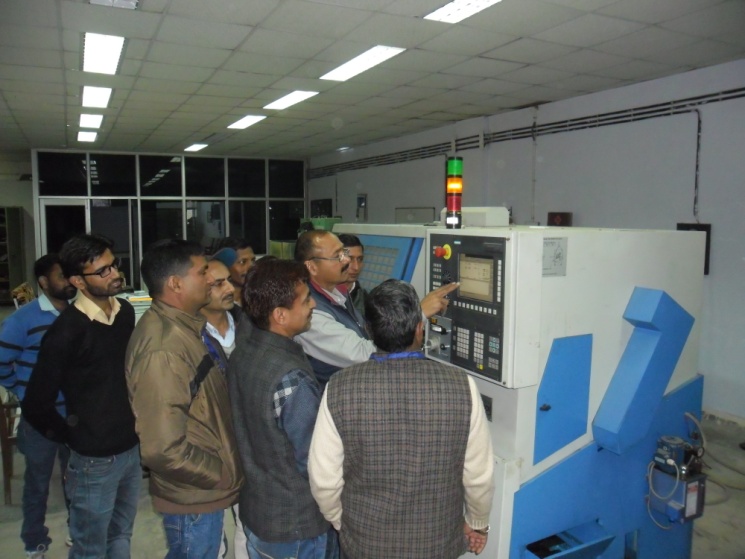 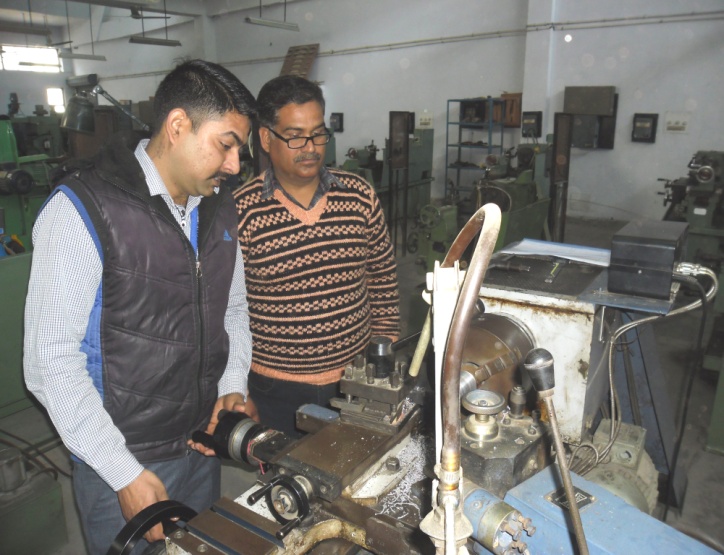 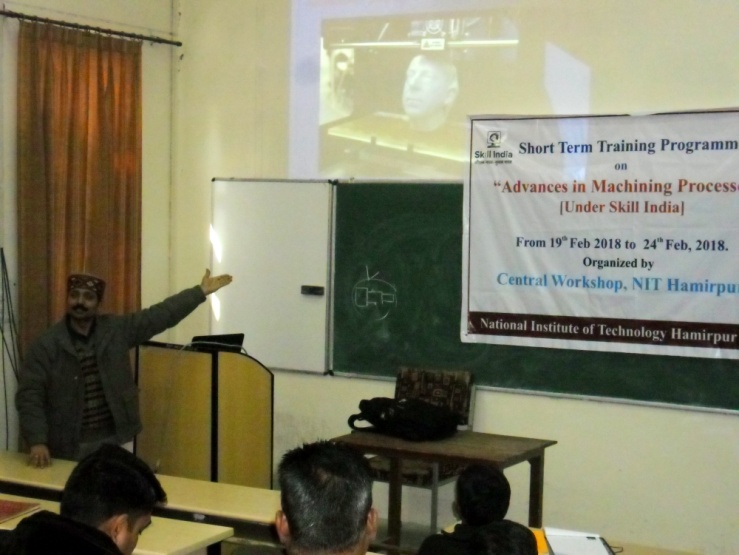 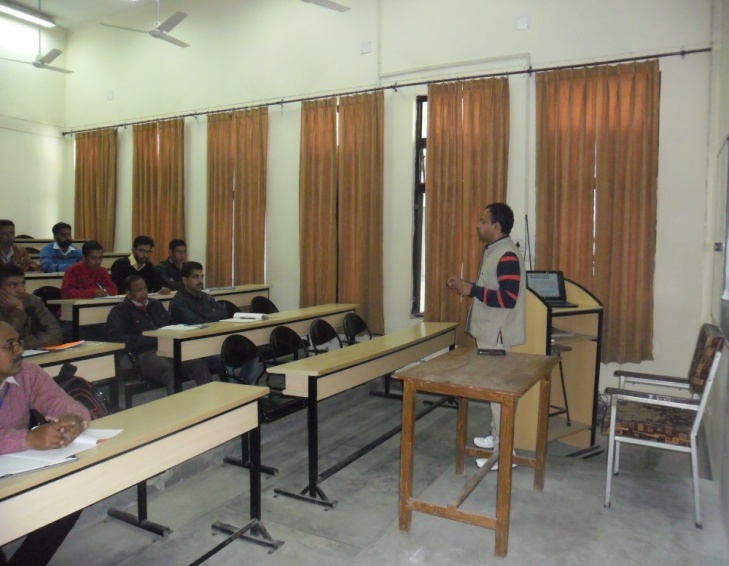 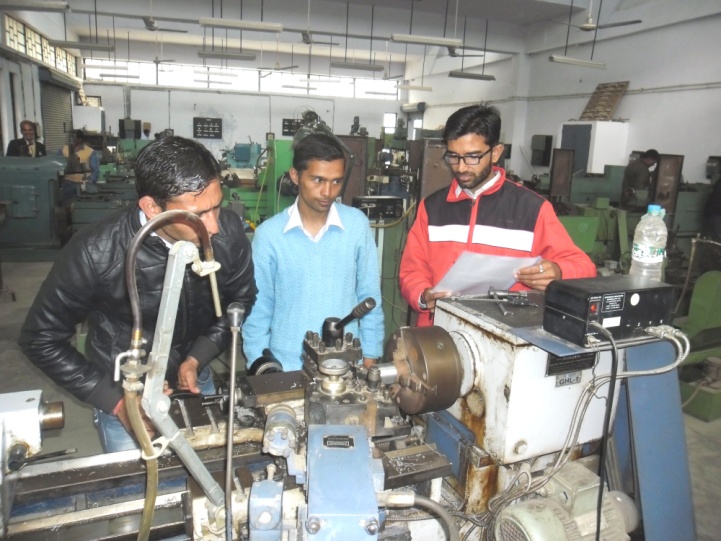 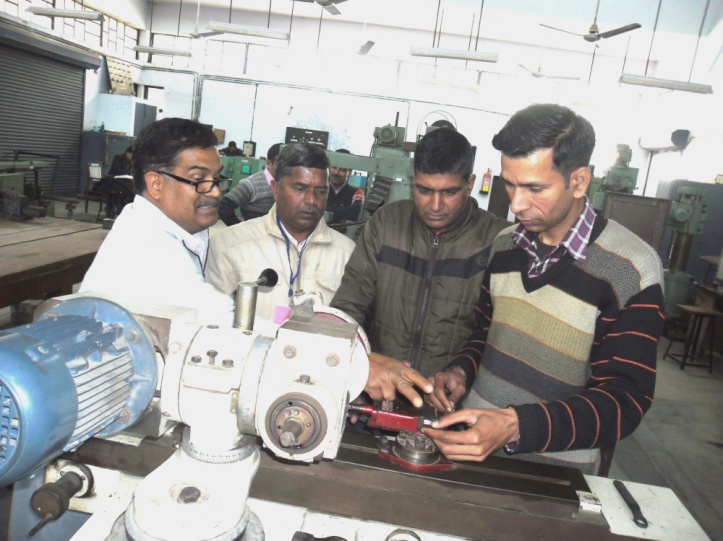 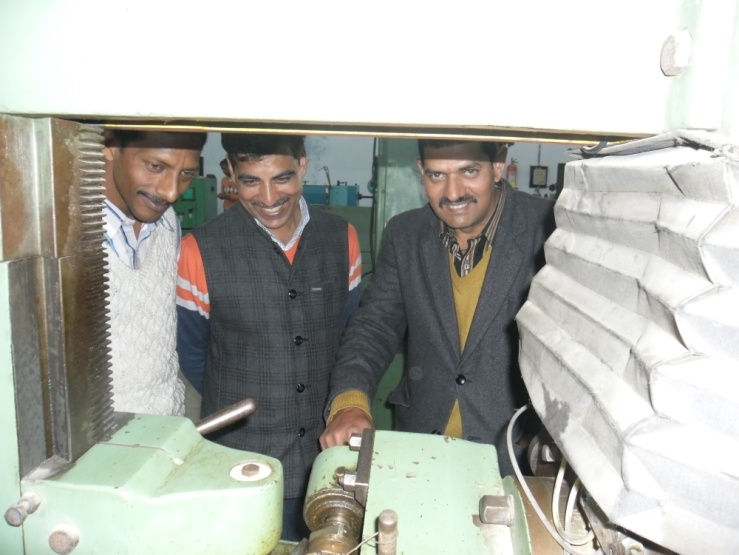 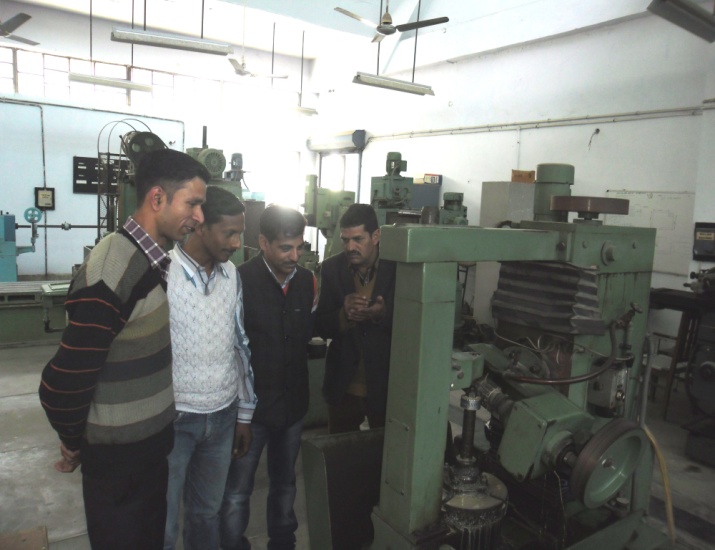 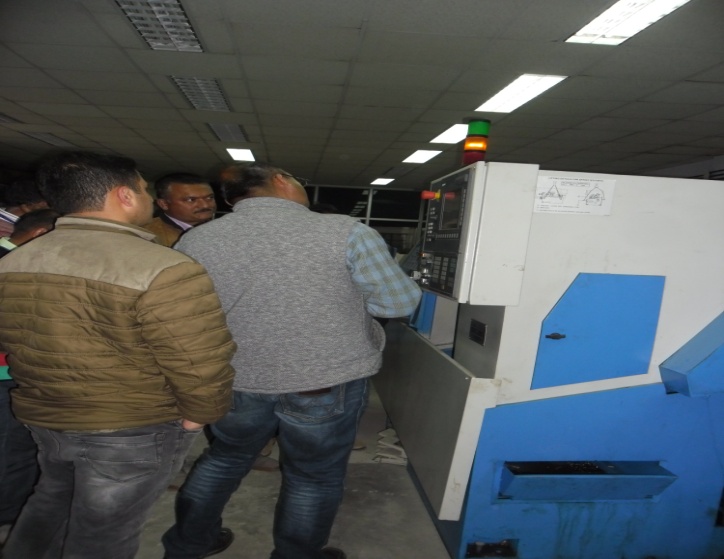 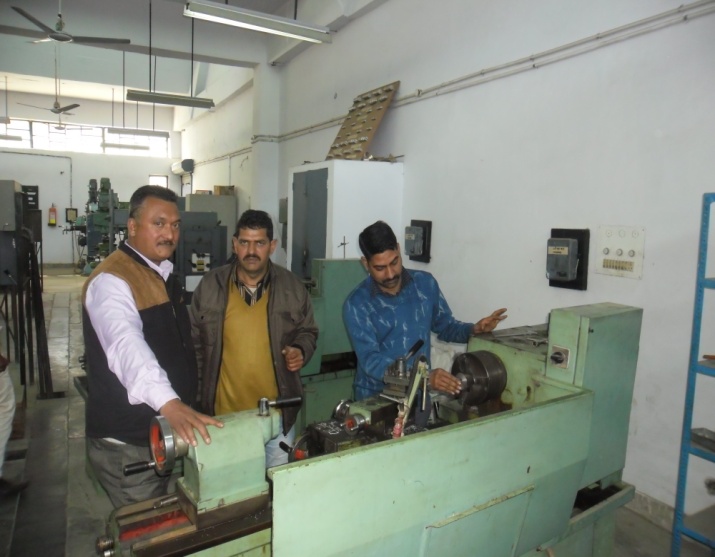 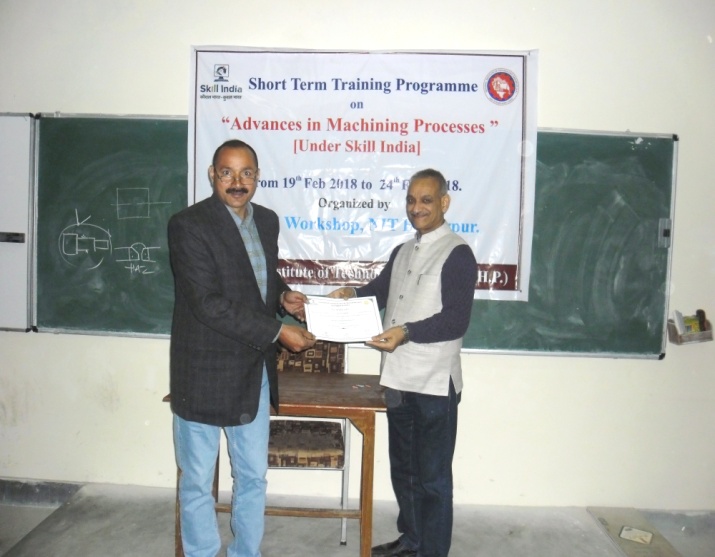 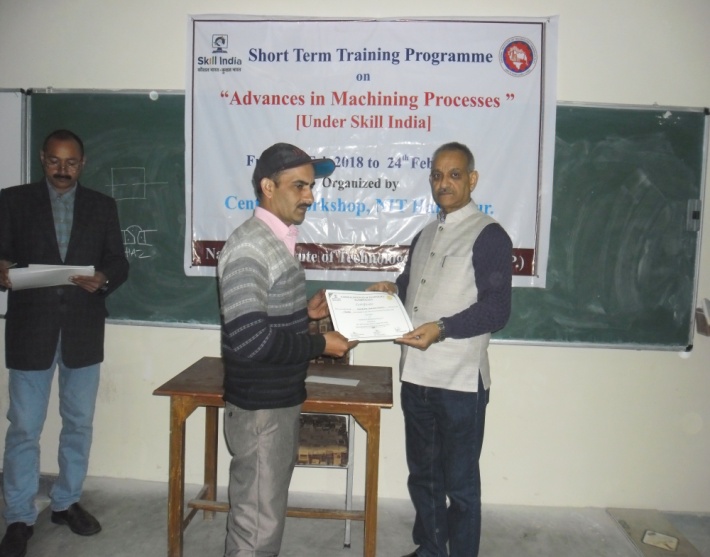 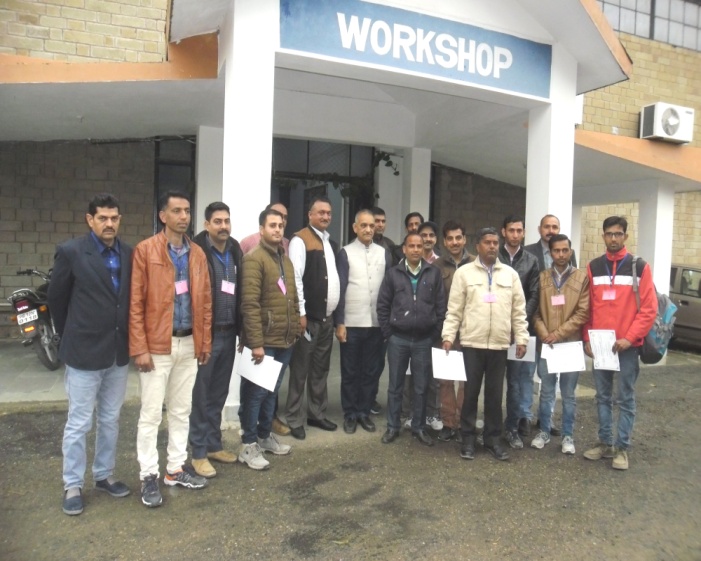 